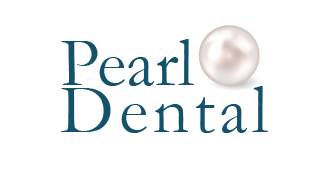 PEARL DENTAL LLC1601 Walnut Street Suite 1111Philadelphia PA 19102(215) 564-3830Consent FormI, _________________________ (Patient), consent to be a patient at the above named office and agree to a radiographic and clinical examination.  I also understand and consent to the following:1.	During the course of treatment, I may undergo procedures in all phases of dentistry including periodontics (gum treatment and surgery), oral surgery, endodontics (root canals), fixed and removable prosthodontics (crowns, bridges, and dentures), implant dentistry, restorative dentistry, temporomandibular disorder treatment, oral pathology, pediatric dentistry, and radiography. 2.	I will provide a thorough and complete medical history, supply a full list of my medications with dosages, and consent to my dentist communicating with my other medical practitioners to inquire about any aspect of my health history. 3.	No guarantees can be made about treatment outcomes, restoration longevity, or prognoses.   I understand that any branch of medicine, including dentistry, can involve unanticipated results.4.	I will pay in full any cost of treatment or insurance copayments according to the office’s financial policy.  I understand that even if an insurance pre-estimate is given or a procedure has been pre-approved, I am responsible for any costs that my insurance does not cover.5.	My treatment plan may change at any time and I will do my best to approach my dental care with optimism and open communication with my dentist, hygienist, and dental office staff.6.	 I am welcome to ask questions about any aspects of my dental care and will request information if I am confused or need more information.  I am responsible for clarifying any aspects of my treatment that I am unsure about.7.	I hereby authorize Pearl Dental to take photographs for treatment planning and to publish photographs taken of me during my dental office visits, especially in before and after poses, for use in print, online and video-based marketing materials, as well as other office publications. I release and hold harmless Pearl Dental from any reasonable expectation of privacy or confidentiality associated with the images specified above. I further acknowledge that my participation is voluntary and that I will not receive financial compensation of any type associated with the taking or publication of these photographs or participation in company marketing materials or other dental office publications. I acknowledge and agree that publication of photographs confers no rights of ownership or royalties whatsoever. __________________________________	 				____________Patient or Guardian Name							Date